                                      Дорогие наши односельчане!Поздравляем с Новым годом и Рождеством! Пусть эти праздники приносят только радость, благополучие, любовь и всё самое светлое, что есть на Земле! Зимний праздник на подходе, старый год от нас уходит. В дверь стучится новый год. Пусть с метелью и порошею принесет нам всё хорошее: Детям — радость, как и прежде, взрослым — счастье и надежды. Пусть новогодний Дед Мороз подарит счастья целый воз, Здоровья крепкого в придачу, во всем задуманном удачу, Мир, дружбу, шутки, ласки, чтобы жизнь была, как в сказке! А.П. КАРВАШ, глава Новокарповского сельсовета. Собрание депутатов. 
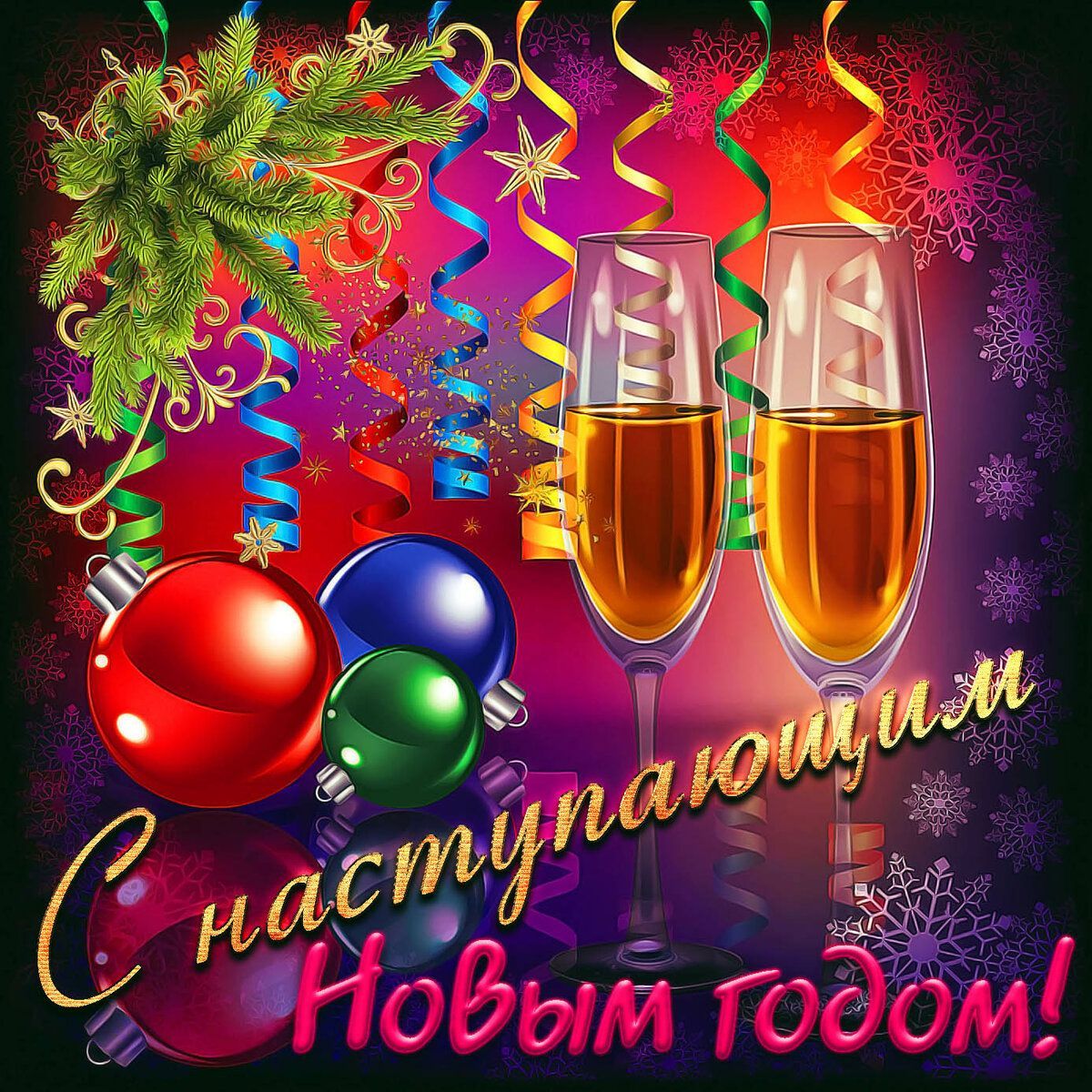 